St Albert’s Primary School visits for new entrants in August 2022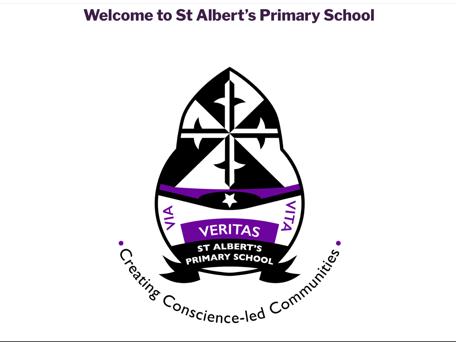 We are delighted to invite you and your child to visit our school on any of the following days.Monday 25th October 1pm – 2.45pmTuesday 26th 1pm – 2.45pmFriday 29th October 1pm – 2.45pm (Visits will last around 15 minutes)Please phone the office to reserve a time slot.0141 429 1983Staff will be available to take you on a tour around our school and answer any questions. Looking forward to meeting you and your child. 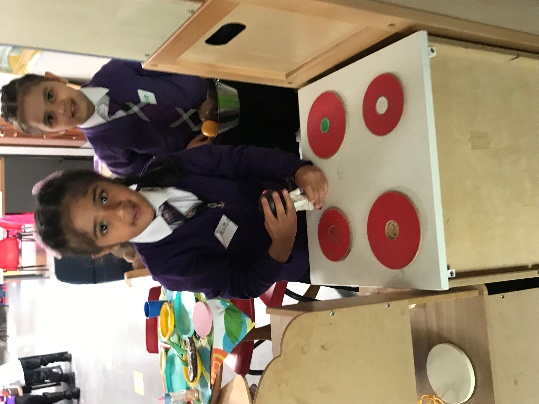 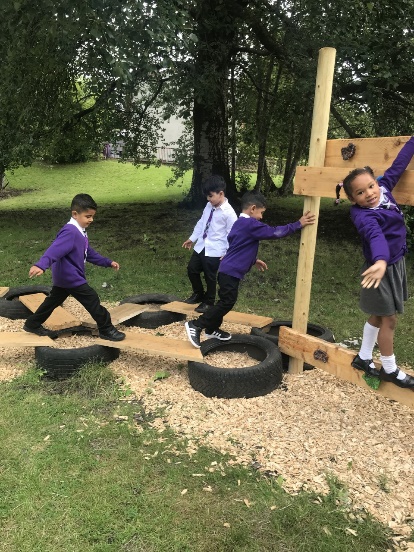 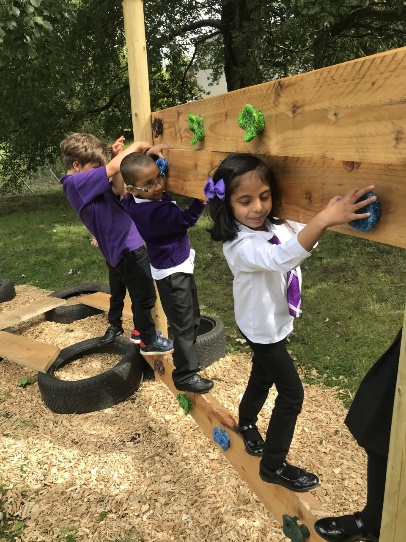 